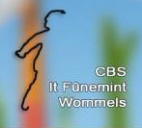 Formulier vrijstelling schoolbezoek andere gewichtige omstandigheden (geen vakantie) (artikel 11 onder g, en artikel 14 van de Leerplichtwet 1969)Aan de directeur van It Fûnemint te Wommels,1.  Gegevens van de aanvrager:	ouder(s)/verzorger(s)achternaam:		     voornaam:		     adres:			     postcode:		     woonplaats:		     telefoon:		     2. Gegevens van de leerplichtige leerling(en) uit hetzelfde gezin voor wie vrijstelling wordt gevraagd.		achternaam:			voornaam:			geboortedatum:		leerjaar:			achternaam:		voornaam:		geboortedatum:		leerjaar:			3. Gegevens van de gevraagde vrijstelling wegens een gewichtige omstandigheid(vakantie valt hier niet onder):Periode:  van          t/m                   reden:4. Ondertekeningdatum:					handtekening:        